АДМИНИСТРАЦИЯ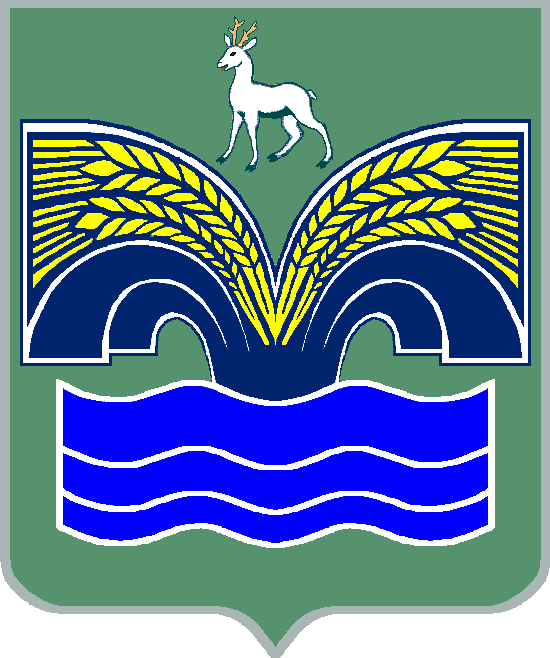 МУНИЦИПАЛЬНОГО РАЙОНА КРАСНОЯРСКИЙСАМАРСКОЙ ОБЛАСТИПОСТАНОВЛЕНИЕот _____________ № __________О внесении изменений в постановление администрации муниципального района Красноярский Самарской области от 28.12.2017 № 1284 «Об утверждении муниципальной программы «Формирование комфортной городской среды муниципального района Красноярский Самарской области на 2018-2024 годы» В соответствии с п. 3 ч. 4 ст. 36, ч. 4 ст. 15 Федерального закона                от 06.10.2003 № 131-ФЗ «Об общих принципах организации местного самоуправления в Российской Федерации», постановлением Правительства Российской Федерации от 10.02.2017 № 169 «Об утверждении правил предоставления и распределения субсидий из федерального бюджета бюджетам субъектов Российской Федерации на поддержку государственных программ субъектов Российской Федерации и муниципальных программ формирования современной городской среды», постановлением Правительства Российской Федерации от 30.12.2017 № 1710 «Об утверждении государственной программы Российской Федерации «Обеспечение доступным и комфортным жильем и коммунальными услугами граждан Российской Федерации», постановлением Правительства Самарской области от 01.11.2017 № 688 «Об утверждении государственной программы Самарской области «Формирование комфортной городской среды на 2018 - 2024 годы»,  п. 5 ст. 44 Устава муниципального района Красноярский Самарской области, принятого решением Собрания представителей муниципального района Красноярский Самарской области от 14.05.2015                    № 20-СП, Администрация муниципального района Красноярский Самарской области ПОСТАНОВЛЯЕТ:1. Внести в муниципальную программу «Формирование комфортной городской среды муниципального района Красноярский Самарской области на 2018-2024 годы», утвержденную постановлением администрации муниципального района Красноярский Самарской области от 28.12.2017 № 1284 «Об утверждении муниципальной программы «Формирование комфортной городской среды муниципального района Красноярский Самарской области на 2018-2024 годы» (с изменениями от 29.03.2018 № 74, от 10.10.2018 № 275, от 29.03.2019 № 114, от 30.09.2019 № 298) (далее – муниципальная программа), следующие изменения:раздел «Объёмы и источники финансирования Программы (тыс.руб.)» муниципальной программы изложить в следующей редакции:« »;раздел 6 «Объём средств, необходимых на реализацию Программы» муниципальной программы изложить в следующей редакции:«».2. Опубликовать настоящее постановление в газете «Красноярский вестник» и разместить на официальном сайте Администрации муниципального района Красноярский Самарской области в сети Интернет.3. Настоящее постановление вступает в силу со дня его официального опубликования.Глава района							      	   М.В.БелоусовШляхов 21956Объёмы и источники финансирования Программы (тыс.руб.)Планируемый объем и источники финансирования Программы на 2018-2024 гг. составляет: 164 527,5 тыс. руб., в том числе:- средства, поступившие из федерального бюджета  – 117 718,3 тыс. руб., из них:2018 г. – 11 179,3 тыс. руб.;2019 г. – 17 756,5 тыс. руб.;2020 г. – 17 756,5 тыс. руб.;2021 г. – 17 756,5 тыс. руб.;2022 г. – 17 756,5 тыс. руб.;2023 г. – 17 756,5 тыс. руб.;2024 г. – 17 756,5 тыс. руб.;- средства, поступившие из областного бюджета – 27 600,4 тыс. руб.,  из них:2018 г. – 10 256,8 тыс. руб.;2019 г. – 2 890,6 тыс. руб.;2020 г. – 2 890,6 тыс. руб.;2021 г. – 2 890,6 тыс. руб.;2022 г. – 2 890,6 тыс. руб.;2023 г. – 2 890,6 тыс. руб.;2024 г. – 2 890,6 тыс. руб.;- средства, поступившие из местного бюджета –  19 208,8 тыс. руб., из них:2018 г. – 2 381,8 тыс. руб.;2019 г. – 2 052  тыс. руб.;2020 г. – 2 775  тыс. руб.;2021 г. – 3 000  тыс. руб.;2022 г. – 3 000  тыс. руб.;2023 г. – 3 000  тыс. руб.;2024 г. – 3 000  тыс. руб.;Период реализации ПрограммыОбъём финансирования, тыс. руб.2018 год23 817,92019 год22 699,12020 год23 422,12021 год23 647,12022 год23 647,12023 год23 647,12024 год23 647,1